			            Theme 1                    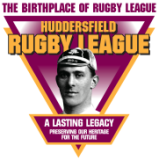 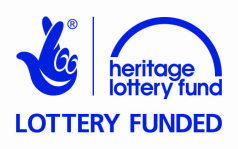 How Rugby Football Came to Huddersfield:Developments in Rugby FootballPupil Activity Sheet 1bRead the Pupil Resource Sheet.The first column of the table below gives the letters of the eight sources on the Pupil Resource Sheet. Write a phrase that tells briefly what each source is about in the second column. Source G has been done for you to show you what to do.Letter of SourceWhat Source is AboutABCDEFGthe first league competitions in football, cricket and rugby, and why they startedH